ЛЕТО КРАСНОЕ – ПРЕКРАСНОЕ!Вот и наступило долгожданное яркое солнечное лето!Воспитанники детского сада № 23 «Звездочка» радостно открыли летний оздоровительный период праздником «Лето красное – прекрасное!»В гости к детям пришли веселые сказочные герои: Незнайка и Лето Красное. В этом принимали участие студенты Ирбитского гуманитарного колледжа Е.Н. Норицына и С.А. Клещева.Дети помогли Незнайке отгадать загадки и разыскать Лето. Весело исполняли песни, хоровод и танцы. Все получили заряд бодрости и отличного настроения!Общий танец «Как живешь?»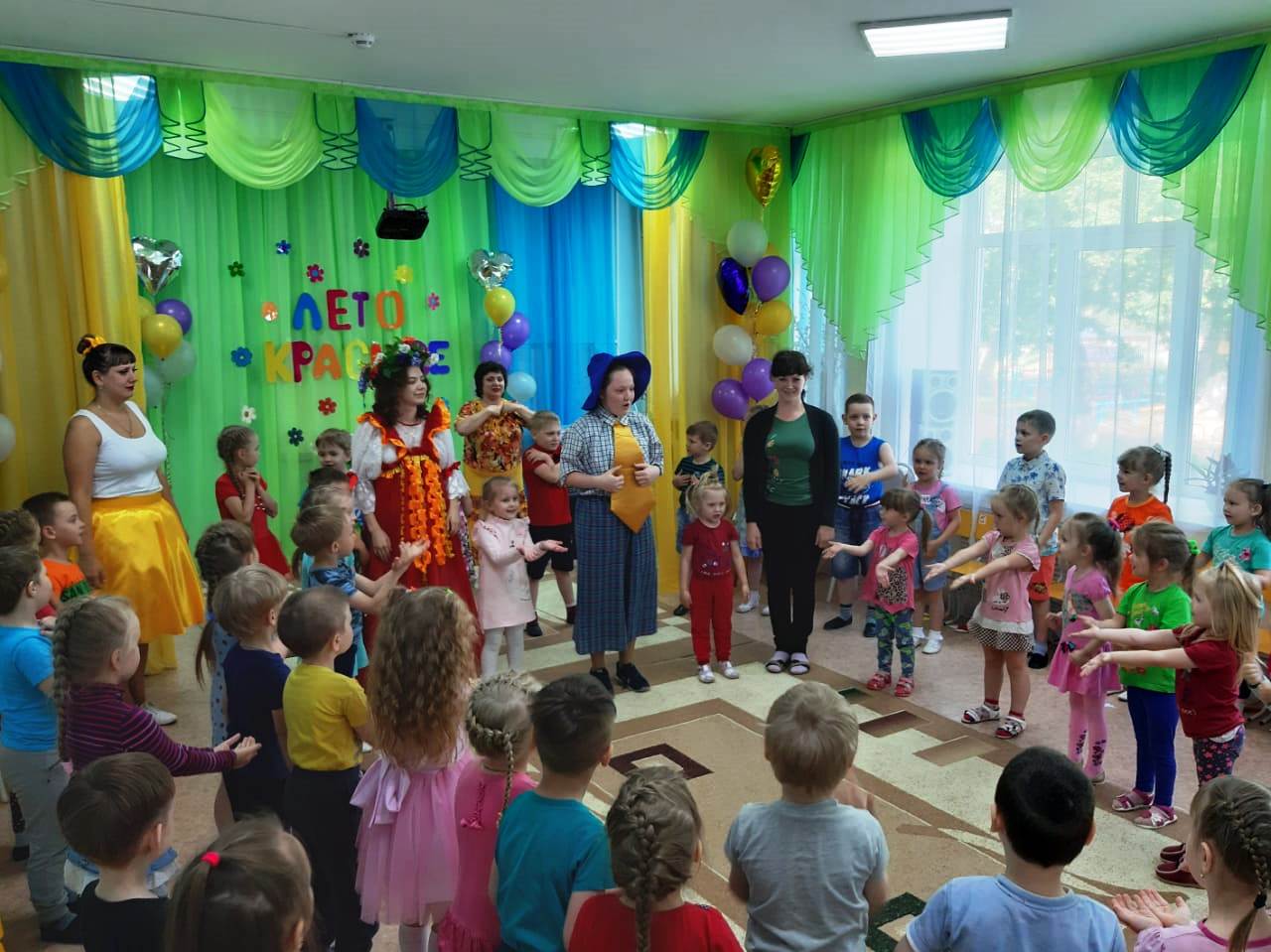 «Светит солнышко для всех» группа «Фантазёры» 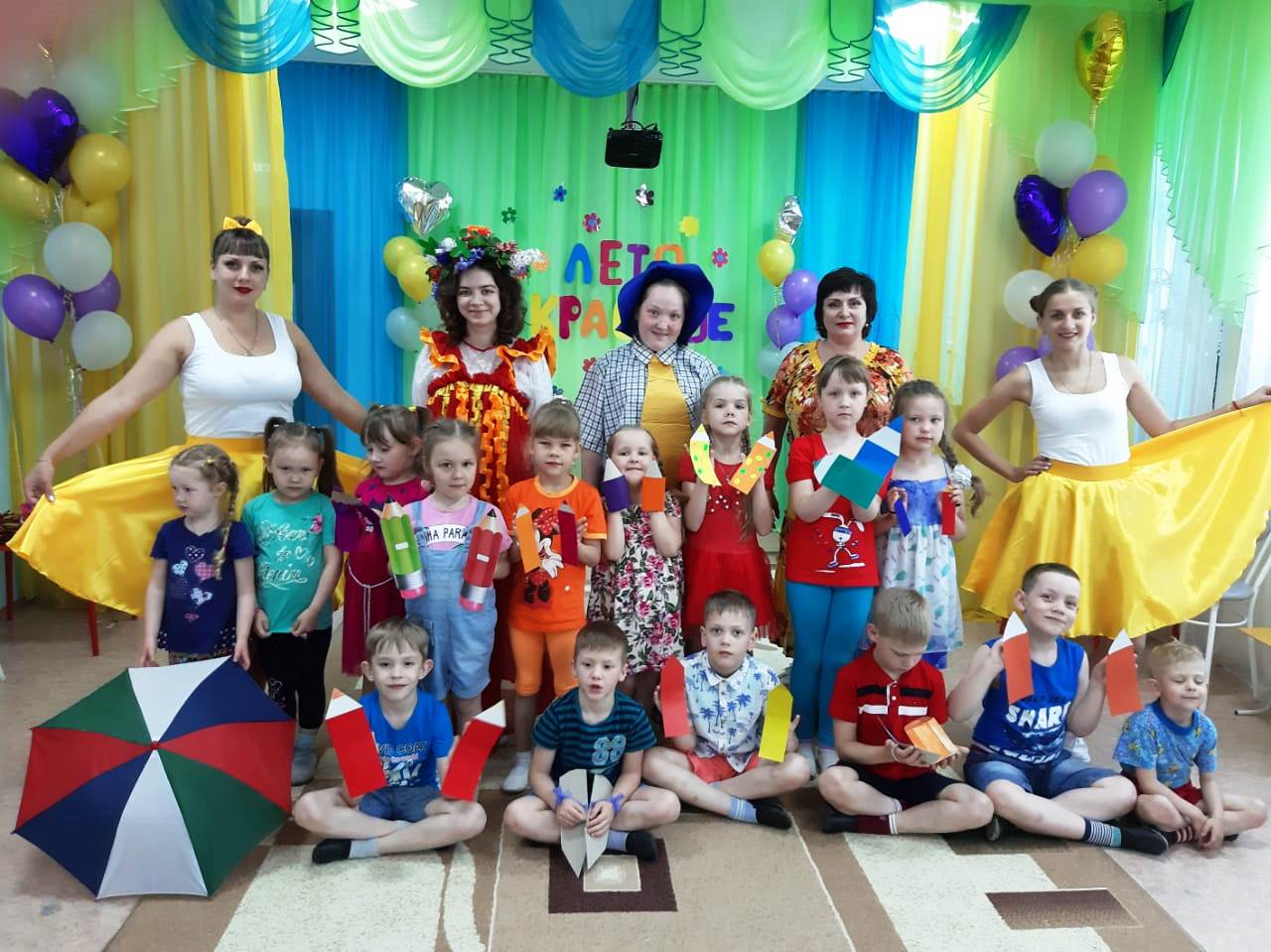 «Песенка-чудесенка» группа «Теремок»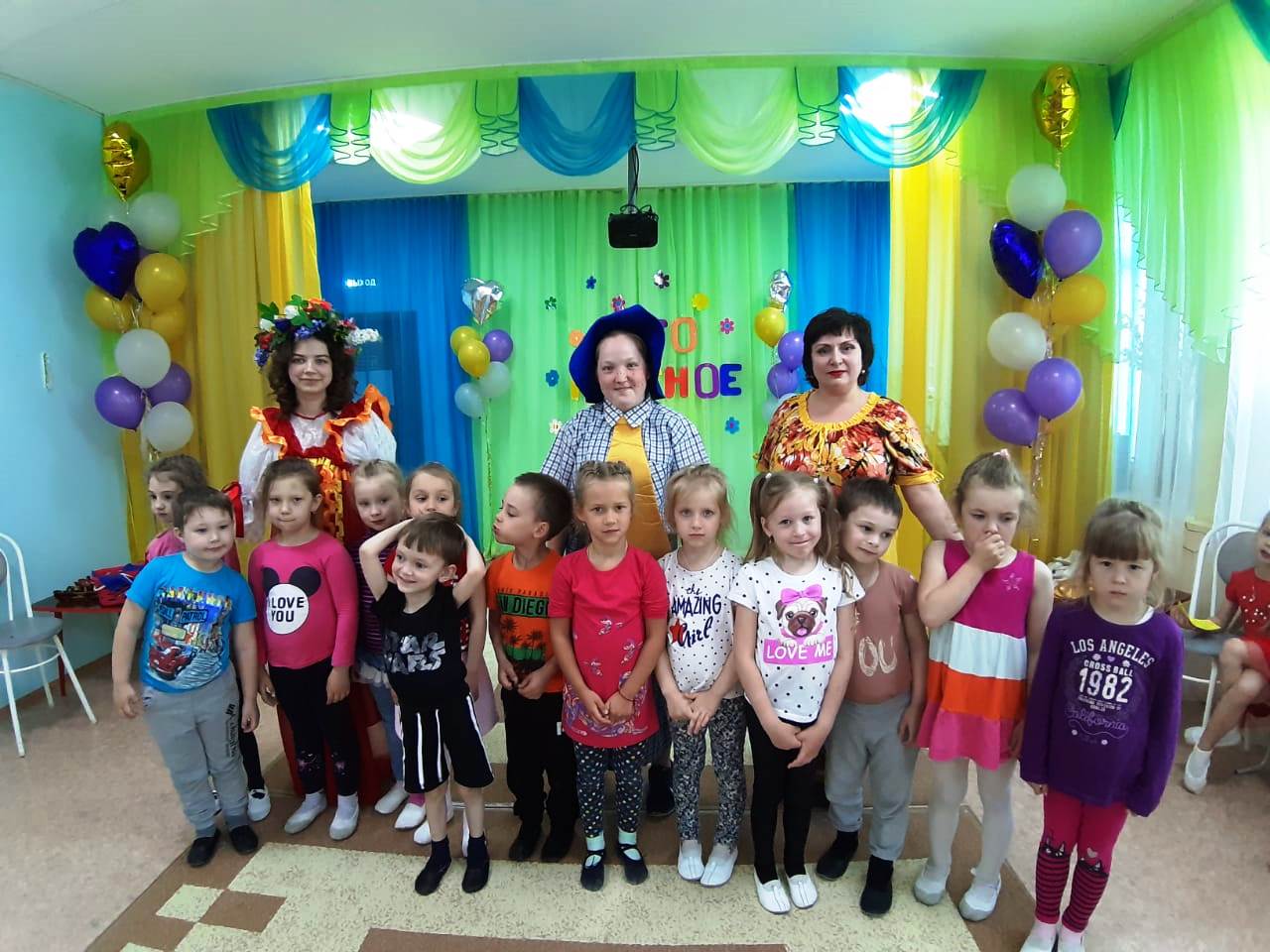 «Пляска с платочками» группа «Радуга»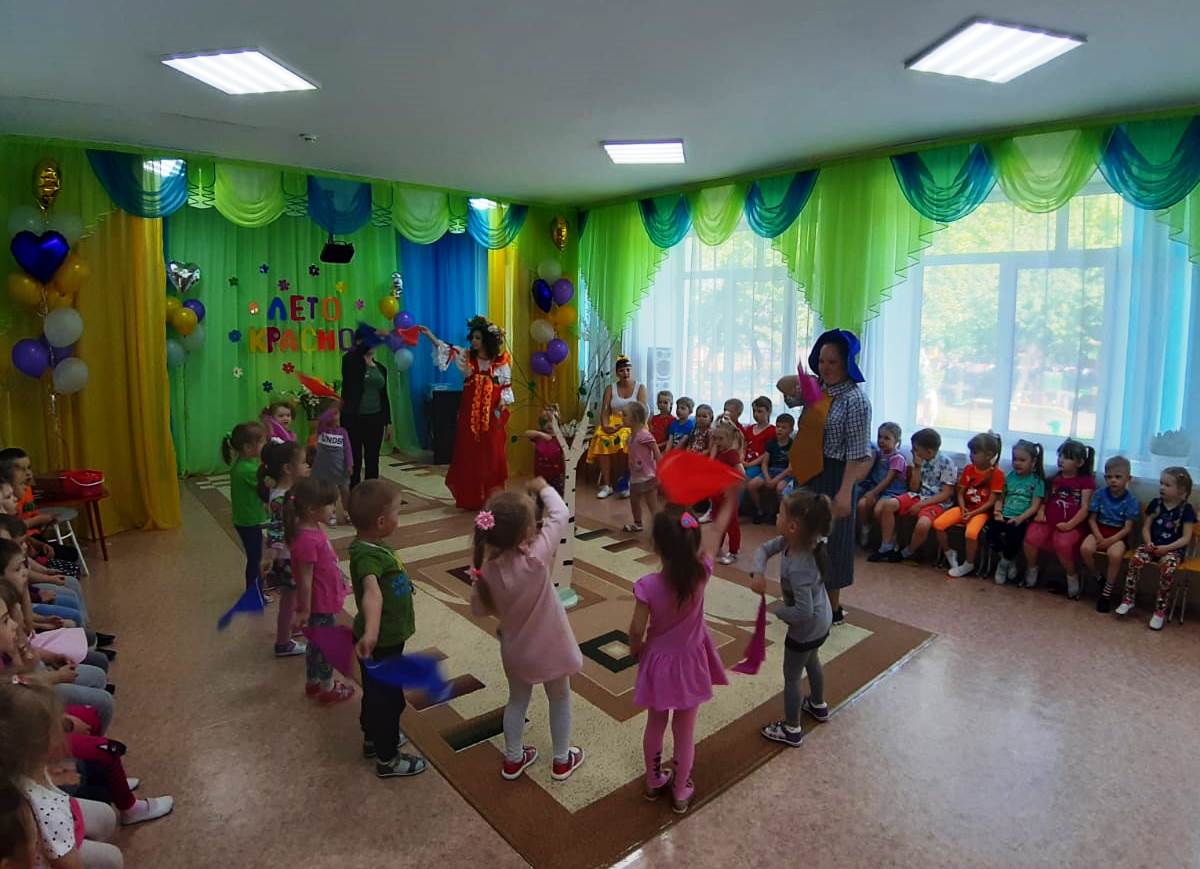 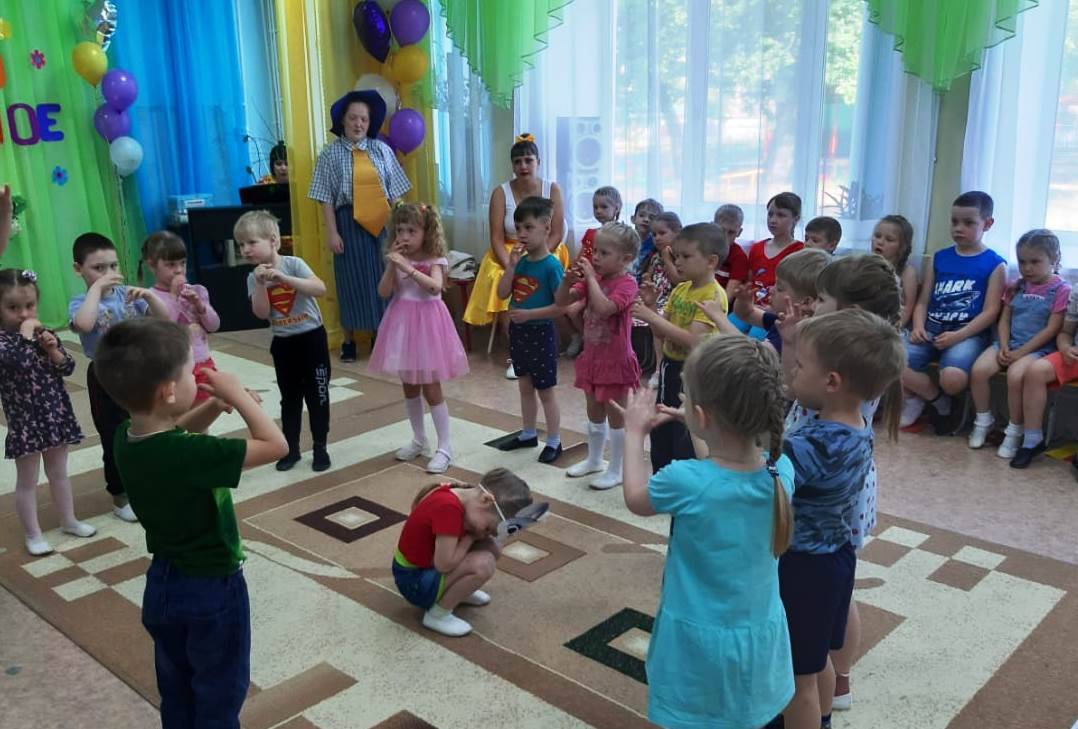 Хоровод «Мы на луг ходили»  группа «Цветные ладошки»